ПОСТАНОВЛЕНИЕот 12.03.2014                                                                    		      № 9Об утверждении Перечня должностей муниципальной службы, представляющих сведения о своих доходах, об имуществе и обязательствах имущественного характера, сведения о доходах, об имуществе и обязательствах имущественного характера своих супруги (супруга) и несовершеннолетних детей, а также сведения о своих расходах, расходах своих супруги (супруга) и несовершеннолетних детей                В соответствии с Федеральным законом от 25.12.2008 г.№ 273-ФЗ «О противодействии коррупции», Федеральным законом от 03.12.2012 г. № 230-ФЗ «О контроле за соответствием расходов лиц, замещающих государственные должности, и иных лиц их доходам», Федеральным законом от 02.03.2007 г. № 25-ФЗ «О муниципальной службе в Российской Федерации», во исполнение Указа Президента Российской Федерации от 18.05.2009 г. № 557 «Об утверждении перечня должностей федеральной государственной службы, при назначении на которые граждане и при замещении которых федеральные государственные служащие обязаны представлять сведения о своих доходах, об имуществе и обязательствах имущественного характера, а также сведения о доходах, об имуществе и обязательствах имущественного характера своих супруги (супруга) и несовершеннолетних детей», ПОСТАНОВЛЯЮ:       1. Утвердить перечень должностей муниципальной службы перечень должностей муниципальной службы, при назначении на которые граждане и при замещении которых муниципальные служащие обязаны представлять сведения о своих доходах, об имуществе и обязательствах имущественного характера, согласно приложению № 1.2. Утвердить перечень муниципальных должностей и должностей муниципальной службы, замещение которых влечет за собой размещение сведений о доходах, расходах, об имуществе и обязательствах имущественного характера на официальном сайте администрации сельского поселения Ильчигуловский сельсовет муниципального района Миякинскийрайон Республики Башкортостан, согласно приложению № 2. Глава сельского поселения	                    					Т.Г.ГумеровПриложение № 1к постановлению     от 12.03.2014 г. № 9Переченьдолжностей муниципальной службы, при назначении на которые граждане и при замещении которых муниципальные служащие обязаны представлять сведения о своих доходах, об имуществе и обязательствах имущественного характераПриложение № 2к постановлению     от 12.03.2014 г. № 9Перечень муниципальных должностей и должностей муниципальной службы, замещение которых влечет за собой размещение сведений о доходах, расходах, об имуществе и обязательствах имущественного характера на официальном сайте администрации сельского поселения Ильчигуловский сельсовет муниципального района Миякинский район 
Республики БашкортостанБашkортостан РеспубликаhыМиeкe районы муниципаль районының Илсеғол ауыл советы ауыл биләмәhе хакимиәте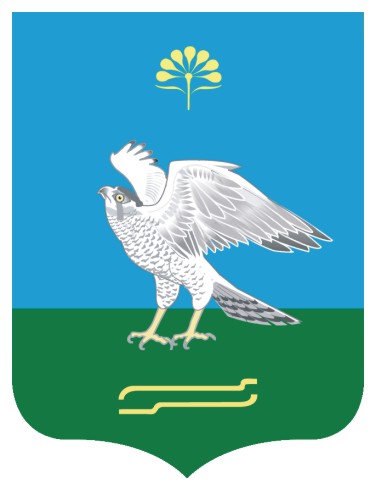 Администрация сельского поселения Ильчигуловский сельсовет муниципального района Миякинский район Республика БашкортостанБашkортостан РеспубликаhыМиeкe районы муниципаль районының Илсеғол ауыл советы ауыл биләмәhе хакимиәтеАдминистрация сельского поселения Ильчигуловский сельсовет муниципального района Миякинский район Республика БашкортостанВысшая муниципальная должностьВысшая муниципальная должность--------Главная муниципальная должностьГлавная муниципальная должностьГлава администрацииСтаршая муниципальная должностьСтаршая муниципальная должностьУправляющий деламиМладшая муниципальная должность                   Младшая муниципальная должность                    специалист   1 категории      специалист   2 категории     Высшая муниципальная должностьВысшая муниципальная должность--------Главная муниципальная должностьГлавная муниципальная должностьГлава администрацииСтаршая муниципальная должностьСтаршая муниципальная должностьУправляющий деламиМладшая муниципальная должность                   Младшая муниципальная должность                    специалист   1 категории      специалист   2 категории     